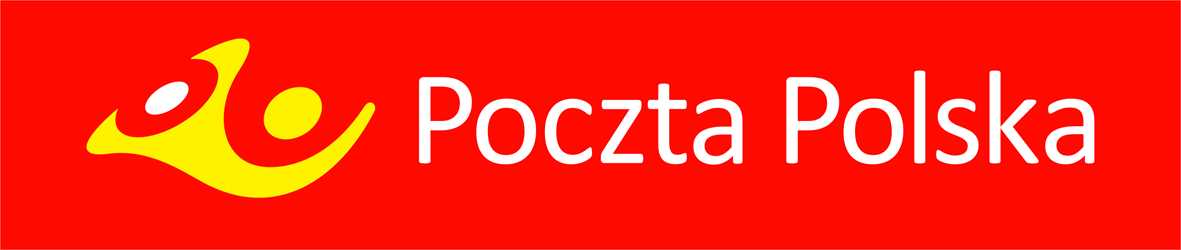 OGŁOSZENIE O SPRZEDAŻY NIERUCHOMOŚCI W TRYBIE AUKCJI
Aukcja odbywa się na zasadach określonych Regulaminem postępowań na sprzedaż nieruchomości Poczty Polskiej S.A dostępnym na stronie internetowej http://nieruchomosci.poczta-polska.pl,  w siedzibie Sprzedawcy oraz Prowadzącego  Aukcję  – informacje pod nr telefonu 85 662-35-51. Oferent zobowiązany jest do pisemnej akceptacji treści w/w Regulaminu.  Sprzedawca: POCZTA POLSKA S.A., 00-940 Warszawa, ul. Rodziny Hiszpańskich 8.Prowadzący aukcję: Poczta Polska S.A., Pion Infrastruktury, Region Pionu Infrastruktury w Białymstoku ul. Kolejowa 26, 
15-959 Białystok.Przedmiot sprzedaży: prawo użytkowania wieczystego nieruchomości stanowiącej działkę oznaczoną w ewidencji gruntów numerem 290/1 i 290/2 o łącznej powierzchni 0,1100 ha wraz z posadowionym na niej, stanowiącym odrębny od gruntu przedmiot własności budynkiem biurowym 
o powierzchni użytkowej 243,06 m2, położonej w miejscowości Jedzbark nr 2, gminie Barczewo, w powiecie olsztyńskim, w województwie warmińsko-mazurskim, objętej księgą wieczystą Nr OL1O/00013989/3 prowadzoną przez Sąd Rejonowy w Olsztynie, VI Wydział Ksiąg Wieczystych.Adres nieruchomości Jedzbark nr 2 Prowadzący aukcję informuje:nieruchomość nie jest objęta miejscowym planem zagospodarowania przestrzennego gminy;budynek nie posiada świadectwa charakterystyki energetycznej;nieruchomość, zgodnie z przepisami prawa, podlega prawu pierwokupu, które może wykonać podmiot uprawniony. Sprzedaż nieruchomości nastąpi na rzecz Nabywcy wyłonionego w przetargu w przypadku niezrealizowania prawa pierwokupu przez uprawniony podmiot; w trybie określonym w art. 3051 Kodeksu cywilnego, zostanie ustanowione przez Pocztę Polską S.A. na rzecz operatora telekomunikacyjnego, nieograniczone w czasie, nieodpłatne, ograniczone prawo rzeczowe w postaci służebności przesyłu 
o łącznej powierzchni 142,29 m2 dla infrastruktury teletechnicznej zlokalizowanej na nieruchomości;w trybie określonym w art. 3051 Kodeksu cywilnego, zostanie ustanowione przez Pocztę Polską S.A. na rzecz operatora telekomunikacyjnego, nieograniczone w czasie, nieodpłatne, ograniczone prawo rzeczowe w postaci prawa użytkowania jednego pomieszczenia o powierzchni 11,21 m2 na parterze w budynku biurowym, wraz z prawem współkorzystania z klatki schodowej na  parterze budynku biurowego o powierzchni 7,10 m2, stanowiącej część wspólną budynku biurowego i umożliwiającej dojście 
do ww. pomieszczenia objętego ograniczonym prawem rzeczowym;część działki nr 290/2 (pow. 45 m2) dzierżawiona jest na podstawie umowy dzierżawy na czas nieoznaczony.Cena wywoławcza netto:  217 000,00 zł	 	 Minimalne Postąpienie:  3 000,00 zł.		 Wadium: 21 700,00 zł(sprzedaż nieruchomości jest zwolniona z podatku VAT)Cena wywoławcza stanowi Cenę wywoławczą, o której mowa w §1 ust. 2 pkt 2 Regulaminu Postępowań.Aukcja odbędzie się w siedzibie prowadzącego aukcję, w dniu 23.09.2020 r.Składanie i analiza dokumentów odbędzie się o godzinie 10:30, aukcja rozpocznie się o godzinie 11:00 w pokoju nr 111.Wadium wnoszone w pieniądzu powinno być wpłacone nie później niż do dnia 21.09.2020r przy czym jako termin wpłaty rozumiany jest termin uznania rachunku bankowego Poczty Polskiej S.A.Wadium wnoszone w pieniądzu, w podanej wyżej kwocie należy wpłacić na rachunek bankowy: Bank Pocztowy S.A. w Bydgoszczy nr konta: 85 1320 0019 0099 0718 2000 0025, z dopiskiem na przelewie w rubryce tytułem: „aukcja –  Jedzbark” UWAGA – wadium:1)	złożone przez nabywcę zostanie zarachowane na poczet ceny nabycia;2)	złożone przez oferentów, których oferty nie zostaną przyjęte, zostanie zwrócone w terminie do 7 dni roboczych po dokonaniu wyboru oferty.Nieruchomość można oglądać po uprzednim uzgodnieniu telefonicznym (kontakt: 725 233 683), począwszy od dnia publikacji ogłoszenia do dnia 21.09.2020 r.Oferent zobowiązany jest do złożenia dokumentów wskazanych w § 3 Regulaminu.W przypadku przystąpienia do aukcji osoby fizycznej, w tym reprezentującej osobę prawną, ma ona obowiązek złożenia pisemnego oświadczenia o wyrażeniu zgody na przetwarzanie jej danych osobowych dla potrzeb prowadzonej aukcji. Oferent jest zobowiązany do zapoznania się ze stanem fizycznym i prawnym sprzedawanej nieruchomości oraz do złożenia, w przypadku przystąpienia do aukcji, pisemnego oświadczenia o zapoznaniu się ze stanem fizycznym i prawnym nieruchomości.W przypadku uchylania się przez wyłonionego Nabywcę od zawarcia umowy, Sprzedawca ma prawo do sądowego dochodzenia zawarcia umowy, zatrzymania wadium albo dochodzenia odszkodowania.Z chwilą przybicia, strony zobowiązane są do zawarcia umowy sprzedaży. Nabywca, który w terminie wskazanym w § 7 ust. 3 Regulaminu nie uiści ceny nabycia, traci prawa wynikające z przybicia oraz złożone Wadium.Bliższe informacje o przedmiocie aukcji oraz procedurze aukcyjnej można uzyskać na stronie http://nieruchomosci.poczta-polska.pl oraz pod numerami telefonów: 85 662-35-51 oraz 502-338-116.Sprzedawca zastrzega sobie prawo do zmiany treści ogłoszenia i warunków aukcji.W każdym czasie przed rozstrzygnięciem aukcji, w szczególności w przypadku naruszenia postanowień Regulaminu, Sprzedawca może odstąpić od rozstrzygnięcia aukcji lub unieważnić ją bez podania przyczyny. Warunkiem podpisania umowy sprzedaży nieruchomości będzie uzyskanie przez Sprzedawcę odpowiednich zgód korporacyjnych. Oferent zobowiązany jest do złożenia oświadczenia, iż w przypadku zamknięcia aukcji i wyboru jego oferty, a następnie niewyrażenia odpowiedniej zgody korporacyjnej, nie będzie wnosił żadnych roszczeń do Sprzedawcy związanych z nie zawarciem umowy sprzedaży.Do zaoferowanej ceny doliczony zostanie należny podatek VAT, o ile wynika to z obowiązujących przepisów prawa.